Joke 3What do you call a fairy that will not shower?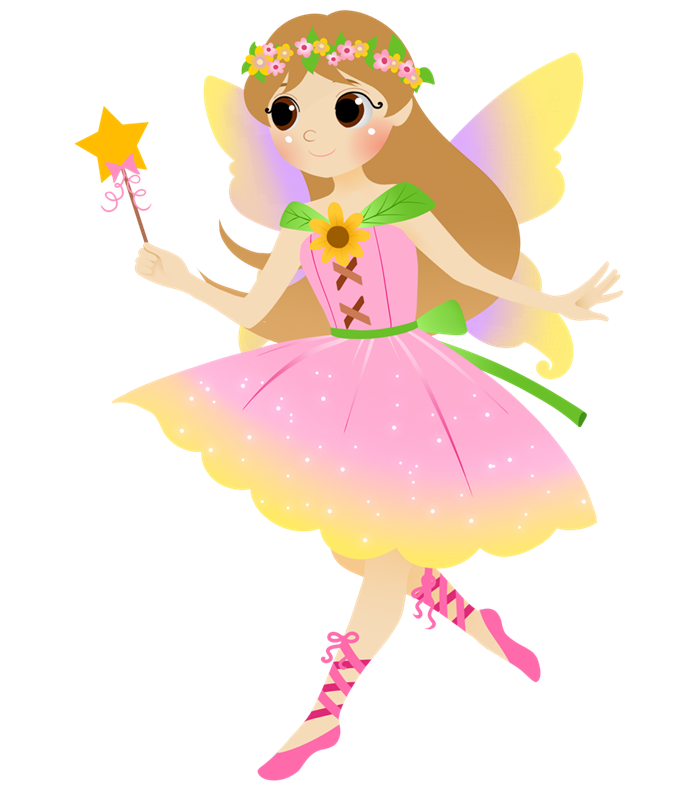 Stinkerbell!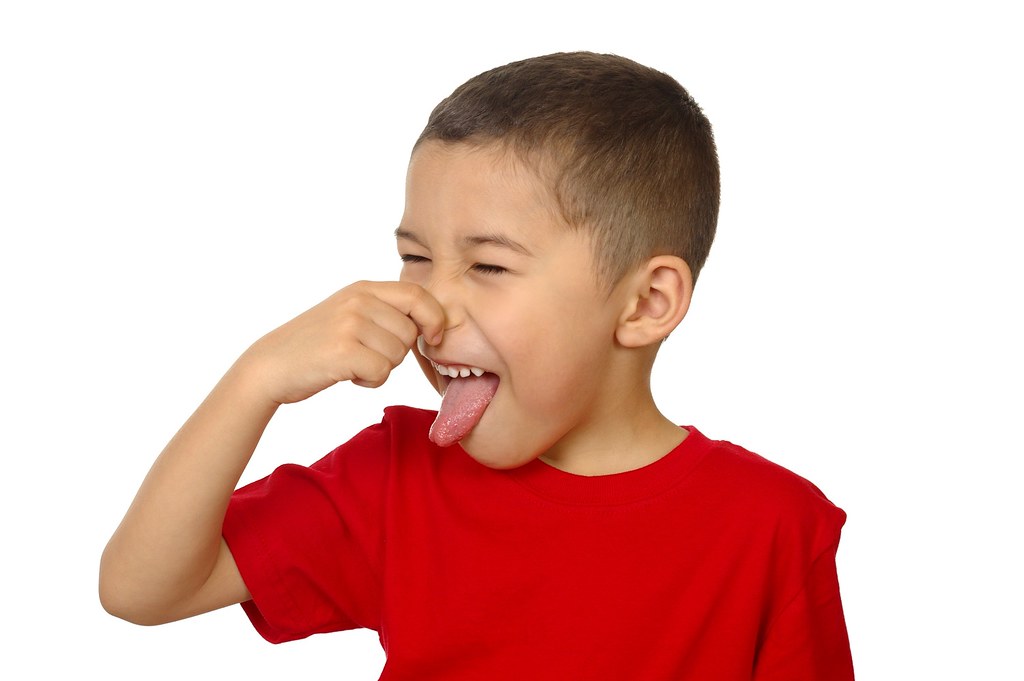 